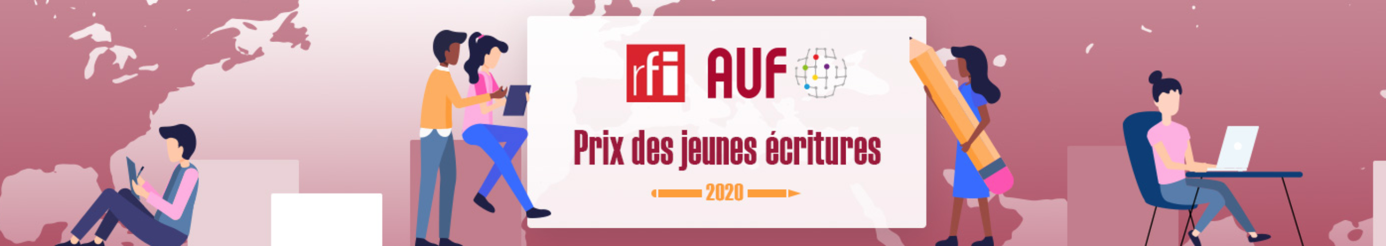 مسابقة الكتابات الشابة: إطلاق نسخة 2020بيروت، الجمعة 24 نيسان / أبريل 2020 | للسنة الثانية تواليا، تنظم الوكالة الجامعية للفرنكوفونية AUF وراديو فرنسا الدولي RFI مسابقة الكتابات الشابة. وبالرغم من الأزمة الصحية العالمية الراهنة، عملت RFI وAUF جاهدتين عن بعد لإعادة إحياء هذه المسابقة في الإبداع الأدبي، والتي تتميّز هذه السنة بطابعها الرقمي البحت من حيث الشروط المحددة لمشاركة الطلاب وقواعد التحكيم والمداولات التي تجريها الهيئة. تهدف هذه المسابقة في الإبداع الأدبي إلى تعزيز الكتابة والمطالعة باللغة الفرنسية من خلال الرواية القصيرة. كما أنها تساهم في اكتشاف المواهب الجديدة وإعطاء فرصة لمحبي الكتابة والأدب في إبراز ما يخبئونه من مواهب للجمهور. هذه المسابقة موجهّة للشباب الفرنكوفونيين من جميع أنحاء العالم، الذين تراوح أعمارهم بين 18و29 سنة والذين يتابعون دراستهم الجامعية في إحدى مؤسسات التعليم العالي الأعضاء في الوكالة الجامعية للفرنكوفونية التي يصل عددها إلى 990 مؤسسة منتشرة حول العالم. على الراغبين بالمشاركة في هذه المسابقة، تقديم، في مهلةٍ أقصاها 17 أيار / مايو، قصة خيالية قصيرة لا تتجاوز 8000 حرف (بما في ذلك المسافات) والتي يجب أن تبدأ بالمقدمة التالية:  "هل أنا في الظلمة أو أن عينيّ مغلقتان؟ أو الاثنان معاً" إنها العبارة الأولى من رواية "ألف منزل للحلم والرعب" (منشورات P.O.L) للكاتب عتيق رحيمي، الفائز بجائزة غونكور ورئيس لجنة التحكيم لسنة 2020 في مسابقة الكتابات الشابة RFI-AUF. يشارك في اختيار الأعمال الفائزة كلٌ من القرّاء ولجنة من الحكام المتخصصين والمحترفين الفرنكوفونيين.  من  تاريخ 20 نيسان /أبريل وحتى 29 حزيران/يونيو، سيتمكن الشباب الفرنكوفونيون من الكتابة والقراءة والتصويت عبر الإنترنت لنصوصهم المفضلة. هذه السنة، سوف يُمنح الفائز بهذه المسابقة عن فئة جائزة لجنة التحكيم إقامة ثقافية وأدبية حالما تسمح الظروف بذلك. أما الفائز عن فئة جائزة الجمهور فسيُمنح مجموعة من الكتب الثقافية والأدبية. للمزيد من المعلومات حول هذه المسابقة:>> https://short-edition.com/fr/prix/jeunes-ecritures-2020نبذة عن الوكالة الجامعية للفرنكوفونية تُعتبر الوكالة الجامعية للفرنكوفونية AUF الشبكة الجامعية الأولى في العالم، وهي تضّم 990 مؤسّسة جامعية ومركزاً بحثياً في 118 بلداً، و59 هيئة إقليمية منتشرة في القارات الخمس. كما هي مشغّل قمّة الفرنكوفونية للتعليم العالي والبحث، تمّ انشاؤها منذ أكثر من 60 عاماً. تقضي مهمة الوكالة بالترويج لفرنكوفونية جامعية قائمة على التضامن وملتزمة تحقيق التنمية الاقتصادية، الاجتماعية والثقافية للمجتمعات. وتساهم الوكالة  في مجالات عدة منها التدريب والبحث، والتكنولوجيا الرقمية، والحوكمة الجامعية، وريادة الأعمال، وقابلية التوظيف، وتنمية المجتمعات.نبذة عن راديو فرانس الدولي RFI، من مجموعة إعلام فرنسا العالمي France Médias Mondeراديو فرانس الدولية إذاعة إخبارية فرنسية تبث في جميع أنحاء العالم باللغة الفرنسية بالإضافة إلى 16 لغة أجنبية، عبر 156 محطة إف إم، على الموجات القصيرة. ويكون بثها بواسطة حوالي ثلاثين قمراً صناعياً في القارات الخمس، وعبر الانترنت والتطبيقات الذكية، وتضم ما يزيد عن 1700 إذاعة شريكة تعيد بث برامجها. وبفضل خبرة طاقم التحرير لإذاعة فرنسا الدولية الموجود في باريس وشبكته الفريدة المكونة من 400 مراسل، تقدم الإذاعة لمستمعيها مواعيد إخبارية وبرامج تثقيفية لفهم العالم بشكل أفضل. للتنسيق مع الصحافة الوكالة الجامعية للفرنكوفونية في الشرق الأوسط جويل رياشي | المسؤولة الإعلامية | +961 3 780 928 | joelle.riachi@auf.org  